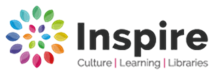 Mobile Library visits for 2024 Any enquires please contact: Ask Inspire 01623 677 200 or Email: worksop.library@inspireculture.org.ukWebsite inspireculture.org.ukDay: ThursdayDay: ThursdayMobile: North Mobile: North Mobile: North Route: 4 Clarborough – North/South Wheatley – Clayworth / WelhamRoute: 4 Clarborough – North/South Wheatley – Clayworth / WelhamJan 25thJan 25thFeb 22ndMar 21stMar 21stApr 18th May 16th  June 13th  June 13th  July 11th Aug 8th  Aug 8th  Sept 5th Oct 3rdOct 31stOct 31stNov 28th Jan 23rd 2025Jan 23rd 2025Stop No.LocationStop Name Arrive Depart1ClarboroughDanby, 9.4010.052Clarborough10.1010.253Clarborough10.3010.404Hayton SmeathGill Green Walk10.4511.005South Wheatley School11.1011.406South WheatleyThe Meadows11.4512.007North WheatleyEastfield12.4513.058North WheatleyOld School- Middlefield  Rd13.1013.359North WheatleyOld Plough-Top Street13.4014.0010ClayworthOld School- Church Lane14.1014.2011ClayworthKings Farm House- Town Street14.2514.4012HaytonChurch Lane/Main Street14.5015.0013Welham Welham Grange -Bus Stop15.0015.10